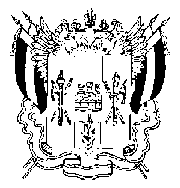 ТЕРРИТОРИАЛЬНАЯ ИЗБИРАТЕЛЬНАЯ КОМИССИЯГ. ТАГАНРОГАПОСТАНОВЛЕНИЕ29 августа  2019г.									    № 159-2 г. ТаганрогО члене  Территориальной избирательной комиссии города Таганрога с правом совещательного голоса, назначенном кандидатом в депутаты Городской Думы города Таганрога седьмого созыва по одномандатному избирательному округу № 18 Балабановым Валентином ВалентиновичемПринимая во внимание документы,  представленные в Территориальную избирательную комиссию города Таганрога кандидатом в депутаты Городской Думы города Таганрога седьмого созыва по одномандатному избирательному округу № 18  Балабановым В.В. о назначении члена Территориальной избирательной комиссии города Таганрога с правом совещательного голоса Гребнева Сергея Альбертовича, заявление о согласии на назначение его членом ТИК с правом совещательного голоса от 27.08.2019г.,  руководствуясь пунктом 20 статьи 29 Федерального закона от 12 июня 2002 года № 67-ФЗ «Об основных гарантиях избирательных прав и права на участие в референдуме граждан Российской Федерации», территориальная  избирательная комиссия ПОСТАНОВИЛА:1. Принять к сведению уведомление кандидата в депутаты Городской Думы города Таганрога седьмого созыва по одномандатному избирательному округу № 18 Балабанова В.В. о назначении Гребнева Сергея Альбертовича членом Территориальной избирательной комиссии города Таганрога с правом совещательного голоса. 2. Выдать члену Территориальной избирательной комиссии города  Таганрога с правом совещательного голоса Гребневу Сергею Альбертовичу, 
13.04.1975   года рождения, назначенному кандидатом в депутаты Городской Думы города Таганрога седьмого созыва по одномандатному избирательному округу №18 Балабановым В.В.  удостоверение установленного образца.3. Разместить настоящее постановление на сайте территориальной избирательной комиссии г. Таганрога в информационно-телекоммуникационной сети «Интернет».4. Контроль за выполнением настоящего постановления возложить на секретаря Территориальной избирательной комиссии Т.А. Токареву.Председатель комиссии						М.А. ДмитриевСекретарь комиссии							Т.А. Токарева